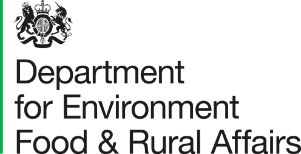 Single Malt Welsh Whisky/Wisgi Cymreig Brag SenglDecision to register Single Malt Welsh Whisky/ /Wisgi Cymreig Brag Sengl under the UK geographical indications scheme (GI). The Secretary of State has decided to register Single Malt Welsh Whisky/Wisgi Cymreig Brag Sengl on the UK geographical indications (GI) register. Legal basis of the decision The Secretary of State was satisfied that the application met the conditions of the UK GI spirit name scheme under Regulation 2019/787(as amended).The Secretary of State published the single document and product specification for Single Malt Welsh Whisky. Anyone with a legitimate interest had the opportunity to lodge a notice of objection with the Secretary of State to object to the registration of Single Malt Welsh Whisky//Wisgi Cymreig Brag Sengl as a Geographical Indication. The Secretary of State did not receive any notices of objection. As no notice of objection was lodged with the Secretary of State under Article 27 of Regulation 2019/787, the Secretary of State, in accordance with Article 30 of Regulation 2019/787, has decided to register the name Single Malt Welsh Whisky//Wisgi Cymreig Brag Sengl as a Geographical Indication The Secretary of State will enter the name on the register on 24th July 2023. This is the 20th day after the decision notice was published. The entry of the name on the register will grant the protection provided for in Article 21 of Regulation 2019/787. That protection will take effect as soon as the product name is added to the register. Appeal against the decision If you disagree with this decision, you have until midnight on 21st September 2023 to appeal to the First-tier Tribunal. A successful appeal may mean the Secretary of State decides to remove Single Malt Welsh Whisky from the register. 